Nama Mata KuliahNama Mata KuliahNama Mata KuliahNama Mata KuliahKode Mata KuliahRumpun Mata KuliahBobot ( 2 sks)SemesterTgl PenyusunanPRATIKUM LISTRIK DASARPRATIKUM LISTRIK DASARPRATIKUM LISTRIK DASARPRATIKUM LISTRIK DASARKB-206Keahlian Berkarya(Teori = 2 Praktek = 0)II21 Juli 2021Otorisasi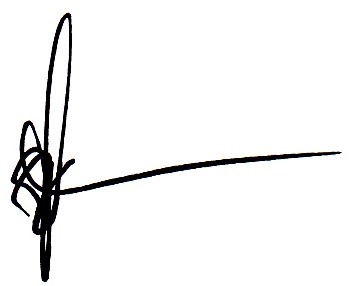 Nobert Sitorus, S.T.,M.T.Ketua Jurusan Teknik ElektroOtorisasiNobert Sitorus, S.T.,M.T.Ketua Jurusan Teknik ElektroOtorisasiNobert Sitorus, S.T.,M.T.Ketua Jurusan Teknik ElektroOtorisasiNobert Sitorus, S.T.,M.T.Ketua Jurusan Teknik ElektroNama Koordinator Pengembang RPSNama Koordinator Pengembang RPSKoordinator Bidang Keahlian (Jika Ada)Ka PRODIKa PRODIOtorisasiNobert Sitorus, S.T.,M.T.Ketua Jurusan Teknik ElektroOtorisasiNobert Sitorus, S.T.,M.T.Ketua Jurusan Teknik ElektroOtorisasiNobert Sitorus, S.T.,M.T.Ketua Jurusan Teknik ElektroOtorisasiNobert Sitorus, S.T.,M.T.Ketua Jurusan Teknik ElektroIr. Juli Iriani, M.T.Ir. Juli Iriani, M.T.Drs. Masrul, M.T.Suparmono, S.T., M.TSuparmono, S.T., M.TCapaian Pembelajaran (CP)CPL-PRODI  (Capaian Pembelajaran Lulusan Program Studi) Yang Dibebankan Pada Mata Kuliah     CPL-PRODI  (Capaian Pembelajaran Lulusan Program Studi) Yang Dibebankan Pada Mata Kuliah     CPL-PRODI  (Capaian Pembelajaran Lulusan Program Studi) Yang Dibebankan Pada Mata Kuliah     CPL-PRODI  (Capaian Pembelajaran Lulusan Program Studi) Yang Dibebankan Pada Mata Kuliah     CPL-PRODI  (Capaian Pembelajaran Lulusan Program Studi) Yang Dibebankan Pada Mata Kuliah     CPL-PRODI  (Capaian Pembelajaran Lulusan Program Studi) Yang Dibebankan Pada Mata Kuliah     CPL-PRODI  (Capaian Pembelajaran Lulusan Program Studi) Yang Dibebankan Pada Mata Kuliah     CPL-PRODI  (Capaian Pembelajaran Lulusan Program Studi) Yang Dibebankan Pada Mata Kuliah     Capaian Pembelajaran (CP)S9Menunjukkan sikap bertanggung jawab atas pekerjaan di bidang keahliannya secara mandiri;Menunjukkan sikap bertanggung jawab atas pekerjaan di bidang keahliannya secara mandiri;Menunjukkan sikap bertanggung jawab atas pekerjaan di bidang keahliannya secara mandiri;Menunjukkan sikap bertanggung jawab atas pekerjaan di bidang keahliannya secara mandiri;Menunjukkan sikap bertanggung jawab atas pekerjaan di bidang keahliannya secara mandiri;Menunjukkan sikap bertanggung jawab atas pekerjaan di bidang keahliannya secara mandiri;Menunjukkan sikap bertanggung jawab atas pekerjaan di bidang keahliannya secara mandiri;Capaian Pembelajaran (CP)P1P7P8Menguasi konsep teoritis matematika terapan dan fisika instrumentasi terkait dengan praktek instalasi dan konfigurasi, interpertasi instruksi, pengoperasian, pengujian, pemeliharaan dan perbaikan untuk menyelesaikan permasalahan bidang instrumentasi dan sistem kendali;Menguasai prinsip dan issue terkini dalam ekonomi, sosial, ekologi secara umum;
Menguasai pengetahuan tentang SOP perbengkelan, aktivitas laboratorium dan K3;Menguasi konsep teoritis matematika terapan dan fisika instrumentasi terkait dengan praktek instalasi dan konfigurasi, interpertasi instruksi, pengoperasian, pengujian, pemeliharaan dan perbaikan untuk menyelesaikan permasalahan bidang instrumentasi dan sistem kendali;Menguasai prinsip dan issue terkini dalam ekonomi, sosial, ekologi secara umum;
Menguasai pengetahuan tentang SOP perbengkelan, aktivitas laboratorium dan K3;Menguasi konsep teoritis matematika terapan dan fisika instrumentasi terkait dengan praktek instalasi dan konfigurasi, interpertasi instruksi, pengoperasian, pengujian, pemeliharaan dan perbaikan untuk menyelesaikan permasalahan bidang instrumentasi dan sistem kendali;Menguasai prinsip dan issue terkini dalam ekonomi, sosial, ekologi secara umum;
Menguasai pengetahuan tentang SOP perbengkelan, aktivitas laboratorium dan K3;Menguasi konsep teoritis matematika terapan dan fisika instrumentasi terkait dengan praktek instalasi dan konfigurasi, interpertasi instruksi, pengoperasian, pengujian, pemeliharaan dan perbaikan untuk menyelesaikan permasalahan bidang instrumentasi dan sistem kendali;Menguasai prinsip dan issue terkini dalam ekonomi, sosial, ekologi secara umum;
Menguasai pengetahuan tentang SOP perbengkelan, aktivitas laboratorium dan K3;Menguasi konsep teoritis matematika terapan dan fisika instrumentasi terkait dengan praktek instalasi dan konfigurasi, interpertasi instruksi, pengoperasian, pengujian, pemeliharaan dan perbaikan untuk menyelesaikan permasalahan bidang instrumentasi dan sistem kendali;Menguasai prinsip dan issue terkini dalam ekonomi, sosial, ekologi secara umum;
Menguasai pengetahuan tentang SOP perbengkelan, aktivitas laboratorium dan K3;Menguasi konsep teoritis matematika terapan dan fisika instrumentasi terkait dengan praktek instalasi dan konfigurasi, interpertasi instruksi, pengoperasian, pengujian, pemeliharaan dan perbaikan untuk menyelesaikan permasalahan bidang instrumentasi dan sistem kendali;Menguasai prinsip dan issue terkini dalam ekonomi, sosial, ekologi secara umum;
Menguasai pengetahuan tentang SOP perbengkelan, aktivitas laboratorium dan K3;Menguasi konsep teoritis matematika terapan dan fisika instrumentasi terkait dengan praktek instalasi dan konfigurasi, interpertasi instruksi, pengoperasian, pengujian, pemeliharaan dan perbaikan untuk menyelesaikan permasalahan bidang instrumentasi dan sistem kendali;Menguasai prinsip dan issue terkini dalam ekonomi, sosial, ekologi secara umum;
Menguasai pengetahuan tentang SOP perbengkelan, aktivitas laboratorium dan K3;Capaian Pembelajaran (CP)KU2KU3KU4KU5KU6KU7Mampu menunjukkan kinerja bermutu dan terukur; Mampu memecahkan masalah pekerjaan dengan sifat dan konteks yang sesuai dengan bidang keahlian, penerapannya didasarkan pada pemikiran logis, inovatif, dan bertanggung jawab atas hasilnya secara mandiri;Mampu menyusun laporan hasil dan proses kerja secara akurat dan sahih serta mengomunikasikannya secara efektif kepada pihak lain yang membutuhkan;Mampu bekerjasama, berkomunikasi, dan berinovatif dalam pekerjaannya;Mampu bertanggung jawab atas pencapaian hasil kerja kelompok dan melakukan supervisi dan evaluasi terhadap penyelesaian pekerjaan yang ditugaskan kepada pekerja yang berada dibawahtanggungjawabnya ;Mampu melakukan proses evaluasi diri terhadap kelompok kerja yang berada di bawah tanggungjawabnya, dan mengelola pengembangan kompetensi kerja secara mandiri;Mampu menunjukkan kinerja bermutu dan terukur; Mampu memecahkan masalah pekerjaan dengan sifat dan konteks yang sesuai dengan bidang keahlian, penerapannya didasarkan pada pemikiran logis, inovatif, dan bertanggung jawab atas hasilnya secara mandiri;Mampu menyusun laporan hasil dan proses kerja secara akurat dan sahih serta mengomunikasikannya secara efektif kepada pihak lain yang membutuhkan;Mampu bekerjasama, berkomunikasi, dan berinovatif dalam pekerjaannya;Mampu bertanggung jawab atas pencapaian hasil kerja kelompok dan melakukan supervisi dan evaluasi terhadap penyelesaian pekerjaan yang ditugaskan kepada pekerja yang berada dibawahtanggungjawabnya ;Mampu melakukan proses evaluasi diri terhadap kelompok kerja yang berada di bawah tanggungjawabnya, dan mengelola pengembangan kompetensi kerja secara mandiri;Mampu menunjukkan kinerja bermutu dan terukur; Mampu memecahkan masalah pekerjaan dengan sifat dan konteks yang sesuai dengan bidang keahlian, penerapannya didasarkan pada pemikiran logis, inovatif, dan bertanggung jawab atas hasilnya secara mandiri;Mampu menyusun laporan hasil dan proses kerja secara akurat dan sahih serta mengomunikasikannya secara efektif kepada pihak lain yang membutuhkan;Mampu bekerjasama, berkomunikasi, dan berinovatif dalam pekerjaannya;Mampu bertanggung jawab atas pencapaian hasil kerja kelompok dan melakukan supervisi dan evaluasi terhadap penyelesaian pekerjaan yang ditugaskan kepada pekerja yang berada dibawahtanggungjawabnya ;Mampu melakukan proses evaluasi diri terhadap kelompok kerja yang berada di bawah tanggungjawabnya, dan mengelola pengembangan kompetensi kerja secara mandiri;Mampu menunjukkan kinerja bermutu dan terukur; Mampu memecahkan masalah pekerjaan dengan sifat dan konteks yang sesuai dengan bidang keahlian, penerapannya didasarkan pada pemikiran logis, inovatif, dan bertanggung jawab atas hasilnya secara mandiri;Mampu menyusun laporan hasil dan proses kerja secara akurat dan sahih serta mengomunikasikannya secara efektif kepada pihak lain yang membutuhkan;Mampu bekerjasama, berkomunikasi, dan berinovatif dalam pekerjaannya;Mampu bertanggung jawab atas pencapaian hasil kerja kelompok dan melakukan supervisi dan evaluasi terhadap penyelesaian pekerjaan yang ditugaskan kepada pekerja yang berada dibawahtanggungjawabnya ;Mampu melakukan proses evaluasi diri terhadap kelompok kerja yang berada di bawah tanggungjawabnya, dan mengelola pengembangan kompetensi kerja secara mandiri;Mampu menunjukkan kinerja bermutu dan terukur; Mampu memecahkan masalah pekerjaan dengan sifat dan konteks yang sesuai dengan bidang keahlian, penerapannya didasarkan pada pemikiran logis, inovatif, dan bertanggung jawab atas hasilnya secara mandiri;Mampu menyusun laporan hasil dan proses kerja secara akurat dan sahih serta mengomunikasikannya secara efektif kepada pihak lain yang membutuhkan;Mampu bekerjasama, berkomunikasi, dan berinovatif dalam pekerjaannya;Mampu bertanggung jawab atas pencapaian hasil kerja kelompok dan melakukan supervisi dan evaluasi terhadap penyelesaian pekerjaan yang ditugaskan kepada pekerja yang berada dibawahtanggungjawabnya ;Mampu melakukan proses evaluasi diri terhadap kelompok kerja yang berada di bawah tanggungjawabnya, dan mengelola pengembangan kompetensi kerja secara mandiri;Mampu menunjukkan kinerja bermutu dan terukur; Mampu memecahkan masalah pekerjaan dengan sifat dan konteks yang sesuai dengan bidang keahlian, penerapannya didasarkan pada pemikiran logis, inovatif, dan bertanggung jawab atas hasilnya secara mandiri;Mampu menyusun laporan hasil dan proses kerja secara akurat dan sahih serta mengomunikasikannya secara efektif kepada pihak lain yang membutuhkan;Mampu bekerjasama, berkomunikasi, dan berinovatif dalam pekerjaannya;Mampu bertanggung jawab atas pencapaian hasil kerja kelompok dan melakukan supervisi dan evaluasi terhadap penyelesaian pekerjaan yang ditugaskan kepada pekerja yang berada dibawahtanggungjawabnya ;Mampu melakukan proses evaluasi diri terhadap kelompok kerja yang berada di bawah tanggungjawabnya, dan mengelola pengembangan kompetensi kerja secara mandiri;Mampu menunjukkan kinerja bermutu dan terukur; Mampu memecahkan masalah pekerjaan dengan sifat dan konteks yang sesuai dengan bidang keahlian, penerapannya didasarkan pada pemikiran logis, inovatif, dan bertanggung jawab atas hasilnya secara mandiri;Mampu menyusun laporan hasil dan proses kerja secara akurat dan sahih serta mengomunikasikannya secara efektif kepada pihak lain yang membutuhkan;Mampu bekerjasama, berkomunikasi, dan berinovatif dalam pekerjaannya;Mampu bertanggung jawab atas pencapaian hasil kerja kelompok dan melakukan supervisi dan evaluasi terhadap penyelesaian pekerjaan yang ditugaskan kepada pekerja yang berada dibawahtanggungjawabnya ;Mampu melakukan proses evaluasi diri terhadap kelompok kerja yang berada di bawah tanggungjawabnya, dan mengelola pengembangan kompetensi kerja secara mandiri;Capaian Pembelajaran (CP)KK2KK4 Mampu mengidentifikasi dan menyelesaikan pekerjaan pemasangan dan pengawasan instalasi listrik, serta operasi dan pemeliharaan peralatan listrik menggunakan prosedur dengan acuan Standard SNI, IEC, dan standard lain yang terkait, dan dengan memperhatikan faktor-faktor ekonomi, kesehatan, keselamatan publik, dan lingkungan; Mampu melaksanakan pemasangan dan pengawasan instalasi listrik sesuai dengan Mampu mengidentifikasi dan menyelesaikan pekerjaan pemasangan dan pengawasan instalasi listrik, serta operasi dan pemeliharaan peralatan listrik menggunakan prosedur dengan acuan Standard SNI, IEC, dan standard lain yang terkait, dan dengan memperhatikan faktor-faktor ekonomi, kesehatan, keselamatan publik, dan lingkungan; Mampu melaksanakan pemasangan dan pengawasan instalasi listrik sesuai dengan Mampu mengidentifikasi dan menyelesaikan pekerjaan pemasangan dan pengawasan instalasi listrik, serta operasi dan pemeliharaan peralatan listrik menggunakan prosedur dengan acuan Standard SNI, IEC, dan standard lain yang terkait, dan dengan memperhatikan faktor-faktor ekonomi, kesehatan, keselamatan publik, dan lingkungan; Mampu melaksanakan pemasangan dan pengawasan instalasi listrik sesuai dengan Mampu mengidentifikasi dan menyelesaikan pekerjaan pemasangan dan pengawasan instalasi listrik, serta operasi dan pemeliharaan peralatan listrik menggunakan prosedur dengan acuan Standard SNI, IEC, dan standard lain yang terkait, dan dengan memperhatikan faktor-faktor ekonomi, kesehatan, keselamatan publik, dan lingkungan; Mampu melaksanakan pemasangan dan pengawasan instalasi listrik sesuai dengan Mampu mengidentifikasi dan menyelesaikan pekerjaan pemasangan dan pengawasan instalasi listrik, serta operasi dan pemeliharaan peralatan listrik menggunakan prosedur dengan acuan Standard SNI, IEC, dan standard lain yang terkait, dan dengan memperhatikan faktor-faktor ekonomi, kesehatan, keselamatan publik, dan lingkungan; Mampu melaksanakan pemasangan dan pengawasan instalasi listrik sesuai dengan Mampu mengidentifikasi dan menyelesaikan pekerjaan pemasangan dan pengawasan instalasi listrik, serta operasi dan pemeliharaan peralatan listrik menggunakan prosedur dengan acuan Standard SNI, IEC, dan standard lain yang terkait, dan dengan memperhatikan faktor-faktor ekonomi, kesehatan, keselamatan publik, dan lingkungan; Mampu melaksanakan pemasangan dan pengawasan instalasi listrik sesuai dengan Mampu mengidentifikasi dan menyelesaikan pekerjaan pemasangan dan pengawasan instalasi listrik, serta operasi dan pemeliharaan peralatan listrik menggunakan prosedur dengan acuan Standard SNI, IEC, dan standard lain yang terkait, dan dengan memperhatikan faktor-faktor ekonomi, kesehatan, keselamatan publik, dan lingkungan; Mampu melaksanakan pemasangan dan pengawasan instalasi listrik sesuai denganCapaian Pembelajaran (CP)CPMK (Capaian Pembelajaran Mata Kuliah)CPMK (Capaian Pembelajaran Mata Kuliah)CPMK (Capaian Pembelajaran Mata Kuliah)CPMK (Capaian Pembelajaran Mata Kuliah)CPMK (Capaian Pembelajaran Mata Kuliah)CPMK (Capaian Pembelajaran Mata Kuliah)CPMK (Capaian Pembelajaran Mata Kuliah)CPMK (Capaian Pembelajaran Mata Kuliah)CPMK 1CPMK 1Mampu menghitung tahanan, reaktansi kapasitif dan reaktansi induktif pada saluran transmisi. Mampu menghitung tahanan, reaktansi kapasitif dan reaktansi induktif pada saluran transmisi. Mampu menghitung tahanan, reaktansi kapasitif dan reaktansi induktif pada saluran transmisi. Mampu menghitung tahanan, reaktansi kapasitif dan reaktansi induktif pada saluran transmisi. Mampu menghitung tahanan, reaktansi kapasitif dan reaktansi induktif pada saluran transmisi. Mampu menghitung tahanan, reaktansi kapasitif dan reaktansi induktif pada saluran transmisi. CPMK 2CPMK 2Mampu menghitung rugi – rugi daya pada saluran transmisi Mampu menghitung rugi – rugi daya pada saluran transmisi Mampu menghitung rugi – rugi daya pada saluran transmisi Mampu menghitung rugi – rugi daya pada saluran transmisi Mampu menghitung rugi – rugi daya pada saluran transmisi Mampu menghitung rugi – rugi daya pada saluran transmisi CPMK 3CPMK 3Mampu menghitung performance dari saluran transmisiMampu menghitung performance dari saluran transmisiMampu menghitung performance dari saluran transmisiMampu menghitung performance dari saluran transmisiMampu menghitung performance dari saluran transmisiMampu menghitung performance dari saluran transmisiCPMK 4CPMK 4Mampu melakukan perhitungan / perencanaan saluran udara tegangan tinggiMampu melakukan perhitungan / perencanaan saluran udara tegangan tinggiMampu melakukan perhitungan / perencanaan saluran udara tegangan tinggiMampu melakukan perhitungan / perencanaan saluran udara tegangan tinggiMampu melakukan perhitungan / perencanaan saluran udara tegangan tinggiMampu melakukan perhitungan / perencanaan saluran udara tegangan tinggiDeskripsi Singkat MKMata kuliah ini mengajarkan sekaligus memperaktekkan penggunaan alat ukur dan membuat rangkaian-rangkaian listrik dengan menggunakan komponen-komponen kelistrikan.Mata kuliah ini mengajarkan sekaligus memperaktekkan penggunaan alat ukur dan membuat rangkaian-rangkaian listrik dengan menggunakan komponen-komponen kelistrikan.Mata kuliah ini mengajarkan sekaligus memperaktekkan penggunaan alat ukur dan membuat rangkaian-rangkaian listrik dengan menggunakan komponen-komponen kelistrikan.Mata kuliah ini mengajarkan sekaligus memperaktekkan penggunaan alat ukur dan membuat rangkaian-rangkaian listrik dengan menggunakan komponen-komponen kelistrikan.Mata kuliah ini mengajarkan sekaligus memperaktekkan penggunaan alat ukur dan membuat rangkaian-rangkaian listrik dengan menggunakan komponen-komponen kelistrikan.Mata kuliah ini mengajarkan sekaligus memperaktekkan penggunaan alat ukur dan membuat rangkaian-rangkaian listrik dengan menggunakan komponen-komponen kelistrikan.Mata kuliah ini mengajarkan sekaligus memperaktekkan penggunaan alat ukur dan membuat rangkaian-rangkaian listrik dengan menggunakan komponen-komponen kelistrikan.Mata kuliah ini mengajarkan sekaligus memperaktekkan penggunaan alat ukur dan membuat rangkaian-rangkaian listrik dengan menggunakan komponen-komponen kelistrikan.Bahan Kajian / Materi PembelajaranPengetahuan tentang penggunaan voltmeter, amperemeter, ohmmeter.Pengetahuan tentang pemilihan batas ukur, ketelitian alat ukur, faktor-faktor penyebab kesalahan dalam pengukuran.Pengetahuan tentang hukum Ohm, hukum Kirchoff I dan Kirchoff II, Teori super posisi, rangkaian seri parallel, jembatan Wheatstone, Transfortasi Y dan Δ.Pengetahuan tentang penggunaan voltmeter, amperemeter, ohmmeter.Pengetahuan tentang pemilihan batas ukur, ketelitian alat ukur, faktor-faktor penyebab kesalahan dalam pengukuran.Pengetahuan tentang hukum Ohm, hukum Kirchoff I dan Kirchoff II, Teori super posisi, rangkaian seri parallel, jembatan Wheatstone, Transfortasi Y dan Δ.Pengetahuan tentang penggunaan voltmeter, amperemeter, ohmmeter.Pengetahuan tentang pemilihan batas ukur, ketelitian alat ukur, faktor-faktor penyebab kesalahan dalam pengukuran.Pengetahuan tentang hukum Ohm, hukum Kirchoff I dan Kirchoff II, Teori super posisi, rangkaian seri parallel, jembatan Wheatstone, Transfortasi Y dan Δ.Pengetahuan tentang penggunaan voltmeter, amperemeter, ohmmeter.Pengetahuan tentang pemilihan batas ukur, ketelitian alat ukur, faktor-faktor penyebab kesalahan dalam pengukuran.Pengetahuan tentang hukum Ohm, hukum Kirchoff I dan Kirchoff II, Teori super posisi, rangkaian seri parallel, jembatan Wheatstone, Transfortasi Y dan Δ.Pengetahuan tentang penggunaan voltmeter, amperemeter, ohmmeter.Pengetahuan tentang pemilihan batas ukur, ketelitian alat ukur, faktor-faktor penyebab kesalahan dalam pengukuran.Pengetahuan tentang hukum Ohm, hukum Kirchoff I dan Kirchoff II, Teori super posisi, rangkaian seri parallel, jembatan Wheatstone, Transfortasi Y dan Δ.Pengetahuan tentang penggunaan voltmeter, amperemeter, ohmmeter.Pengetahuan tentang pemilihan batas ukur, ketelitian alat ukur, faktor-faktor penyebab kesalahan dalam pengukuran.Pengetahuan tentang hukum Ohm, hukum Kirchoff I dan Kirchoff II, Teori super posisi, rangkaian seri parallel, jembatan Wheatstone, Transfortasi Y dan Δ.Pengetahuan tentang penggunaan voltmeter, amperemeter, ohmmeter.Pengetahuan tentang pemilihan batas ukur, ketelitian alat ukur, faktor-faktor penyebab kesalahan dalam pengukuran.Pengetahuan tentang hukum Ohm, hukum Kirchoff I dan Kirchoff II, Teori super posisi, rangkaian seri parallel, jembatan Wheatstone, Transfortasi Y dan Δ.Pengetahuan tentang penggunaan voltmeter, amperemeter, ohmmeter.Pengetahuan tentang pemilihan batas ukur, ketelitian alat ukur, faktor-faktor penyebab kesalahan dalam pengukuran.Pengetahuan tentang hukum Ohm, hukum Kirchoff I dan Kirchoff II, Teori super posisi, rangkaian seri parallel, jembatan Wheatstone, Transfortasi Y dan Δ.Daftar ReferensiUtama: Utama: Utama: Daftar Referensiheraja BL. Electrical Technology,Ram Nagar, New Delhi. 2000.Schaum, Electrical Circuit, MacGraw-Hill, 2007heraja BL. Electrical Technology,Ram Nagar, New Delhi. 2000.Schaum, Electrical Circuit, MacGraw-Hill, 2007heraja BL. Electrical Technology,Ram Nagar, New Delhi. 2000.Schaum, Electrical Circuit, MacGraw-Hill, 2007heraja BL. Electrical Technology,Ram Nagar, New Delhi. 2000.Schaum, Electrical Circuit, MacGraw-Hill, 2007heraja BL. Electrical Technology,Ram Nagar, New Delhi. 2000.Schaum, Electrical Circuit, MacGraw-Hill, 2007heraja BL. Electrical Technology,Ram Nagar, New Delhi. 2000.Schaum, Electrical Circuit, MacGraw-Hill, 2007heraja BL. Electrical Technology,Ram Nagar, New Delhi. 2000.Schaum, Electrical Circuit, MacGraw-Hill, 2007heraja BL. Electrical Technology,Ram Nagar, New Delhi. 2000.Schaum, Electrical Circuit, MacGraw-Hill, 2007Daftar ReferensiPendukung:Pendukung:Pendukung:Daftar ReferensiCoursenote Praktikum Listrik Dasar untuk semester IICoursenote Praktikum Listrik Dasar untuk semester IICoursenote Praktikum Listrik Dasar untuk semester IICoursenote Praktikum Listrik Dasar untuk semester IICoursenote Praktikum Listrik Dasar untuk semester IICoursenote Praktikum Listrik Dasar untuk semester IICoursenote Praktikum Listrik Dasar untuk semester IICoursenote Praktikum Listrik Dasar untuk semester IIDosen PengampuIr. Juli Iriani, MT. Drs. Ibnu Hajar, MT. Darwis Tampubolon, ST. MT. Drs. Masrul, MTIr. Juli Iriani, MT. Drs. Ibnu Hajar, MT. Darwis Tampubolon, ST. MT. Drs. Masrul, MTIr. Juli Iriani, MT. Drs. Ibnu Hajar, MT. Darwis Tampubolon, ST. MT. Drs. Masrul, MTIr. Juli Iriani, MT. Drs. Ibnu Hajar, MT. Darwis Tampubolon, ST. MT. Drs. Masrul, MTIr. Juli Iriani, MT. Drs. Ibnu Hajar, MT. Darwis Tampubolon, ST. MT. Drs. Masrul, MTIr. Juli Iriani, MT. Drs. Ibnu Hajar, MT. Darwis Tampubolon, ST. MT. Drs. Masrul, MTIr. Juli Iriani, MT. Drs. Ibnu Hajar, MT. Darwis Tampubolon, ST. MT. Drs. Masrul, MTIr. Juli Iriani, MT. Drs. Ibnu Hajar, MT. Darwis Tampubolon, ST. MT. Drs. Masrul, MTMata kuliah prasyarat (Jika ada)Rangkaian Listrik ,  Alat Ukur dan Pengukuran ListrikRangkaian Listrik ,  Alat Ukur dan Pengukuran ListrikRangkaian Listrik ,  Alat Ukur dan Pengukuran ListrikRangkaian Listrik ,  Alat Ukur dan Pengukuran ListrikRangkaian Listrik ,  Alat Ukur dan Pengukuran ListrikRangkaian Listrik ,  Alat Ukur dan Pengukuran ListrikRangkaian Listrik ,  Alat Ukur dan Pengukuran ListrikRangkaian Listrik ,  Alat Ukur dan Pengukuran ListrikMinggu Ke-Sub-CPMK(Kemampuan akhir yg direncanakan)Bahan Kajian(Materi Pembelajaran)Bentuk dan Metode Pembelajaran(Media & Sumber Belajar)Estimasi WaktuPengalaman Belajar MahasiswaPenilaianPenilaianPenilaianMinggu Ke-Sub-CPMK(Kemampuan akhir yg direncanakan)Bahan Kajian(Materi Pembelajaran)Bentuk dan Metode Pembelajaran(Media & Sumber Belajar)Estimasi WaktuPengalaman Belajar MahasiswaKriteria & Bentuk PenilaianIndikatorBobot (%)(1)(2)(3)(4)(5)(6)(7)(8)(9)1Mahasiswa mampu:Membaca skala alat ukurMenentukan batas ukur alat ukur voltmeter, amperemeter, ohmmeter, capasitansimeter.Pengenalan Alat UkurBentuk Pembelajaran:Kuliah dan PraktikumMetode Pembelajaran:-Ceramah-PeragaanMerangkai alat ukur voltmeter amperemeter, menentukan batas ukur alat ukur dan membaca besaran yang diukurKriteria: Keterampilan dan pemahaman.Bentuk Penilaian:Laporan praktikum dan aktifitas praktikumKetepatan dalam membuat rangkaian dan membaca besaran yang diukur, dan kelengkapan dan isi laporan praktikum serta pemahaman tentang materi praktikum32Mahasiswa mampu:Merangkai rangkaian dengan benar.Menentukan nilai tegangan,arus dan tahanan.Menggambarkan karakteristik tahanan. Hukum OhmBentuk Pembelajaran:Kuliah dan PraktikumMetode Pembelajaran:-Ceramah-PeragaanMenguasai Hubungan tegangan, arus dan tahanan listrik.Kriteria: Keterampilan dan pemahaman.Bentuk Penilaian:Laporan praktikum dan aktifitas praktikumKetepatan dalam membuat rangkaian dan membaca besaran yang diukur, dan kelengkapan dan isi laporan praktikum serta pemahaman tentang materi praktikum33Mahasiswa mampu:Merangkai rangkaian untuk hukum kirchoff.Mengukur dan menghitung nilai arus pada rangkaian parallel.Mengukur dan menghitung nilai arus sesuai huum kirchoff I. mengukur dan menghitung nilai tegangan sesuai hukum kirchoff IIHukum KirchoffBentuk Pembelajaran:Kuliah dan PraktikumMetode Pembelajaran:-Ceramah-PeragaanMenentukan arus berdasarkan hukum kirchoff I.Menentukan tegangan berdasarkan hukum kirchoff II.Kriteria: Keterampilan dan pemahaman.Bentuk Penilaian:Laporan praktikum dan aktifitas praktikumKetepatan dalam membuat rangkaian dan membaca besaran yang diukur, dan kelengkapan dan isi laporan praktikum serta pemahaman tentang materi praktikum    4  4Mahasiswa mampu:Merangkai rangkaian tahanan seri.Membuktikan hubungan antara tegangan masing-masing tahanan dengan tegangan total serta arus yang melalui tahanan seri.Rangkaian Tahanan SeriBentuk Pembelajaran:Kuliah dan PraktikumMetode Pembelajaran:-Ceramah-PeragaanMenghitung dan mengukurnbesar tahanan total rangkaian seri, menentukan tegangan masing-masing tahanan dan arus rangkaian.Kriteria: Keterampilan dan pemahaman.Bentuk Penilaian:Laporan praktikum dan aktifitas praktikumKetepatan dalam membuat rangkaian dan membaca besaran yang diukur, dan kelengkapan dan isi laporan praktikum serta pemahaman tentang materi praktikum35Mahasiswa mampu:Membuat rangkaian tahanan parallel.Mengukur dan menghitung tahanan total pada rangkaian parallel.Mengukur dan menghitung besar arus dan tegangan pada rangkaian parallel.Rangkaian Tahanan ParallelBentuk Pembelajaran:Kuliah dan PraktikumMetode Pembelajaran:-Ceramah-PeragaanMenghitung arus dan tegangan pada rangkaian parallel dan menghitung tahanan total parallel.Kriteria: Keterampilan dan pemahaman.Bentuk Penilaian:Laporan praktikum dan aktifitas praktikumKetepatan dalam membuat rangkaian dan membaca besaran yang diukur, dan kelengkapan dan isi laporan praktikum serta pemahaman tentang materi praktikum36Mahasiswa mampu:Merangkai dan mengukur rangkaian kombinasi tahanan seri parallel.Menghitung tahanan total arus dan tegngan pada rangkaian kombinasi seri parallel.Rangkaian Tahanan Seri ParallelBentuk Pembelajaran:Kuliah dan PraktikumMetode Pembelajaran:-Ceramah-PeragaanMenghitung tahanan total, arus, tegangan pada rangkaian kombinasi seri parallel.Kriteria: Keterampilan dan pemahaman.Bentuk Penilaian:Laporan praktikum dan aktifitas praktikumKetepatan dalam membuat rangkaian dan membaca besaran yang diukur, dan kelengkapan dan isi laporan praktikum serta pemahaman tentang materi praktikum4     7Mahasiswa mampu:Merangkai potensiometer sebagai pembagi tegangan dan rheostad sebagai pengatur arus beban.Mampu menghitung mengukur tegangan out-put potensiometer.Mampu menghitung dang mengukkur arus beban.PotensiometerBentuk Pembelajaran:Kuliah dan PraktikumMetode Pembelajaran:-Ceramah-PeragaanMenghitung tegangan dan arus out-put potensiometer sebagai pembagi tegangan. Menghitung arus out-put rheostad sebagai pengatur arus.Kriteria: Keterampilan dan pemahaman.Bentuk Penilaian:Laporan praktikum dan aktifitas praktikumKetepatan dalam membuat rangkaian dan membaca besaran yang diukur, dan kelengkapan dan isi laporan praktikum serta pemahaman tentang materi praktikum48UJIAN TENGAH SEMESTER (UTS)UJIAN TENGAH SEMESTER (UTS)UJIAN TENGAH SEMESTER (UTS)UJIAN TENGAH SEMESTER (UTS)UJIAN TENGAH SEMESTER (UTS)UJIAN TENGAH SEMESTER (UTS)UJIAN TENGAH SEMESTER (UTS)209Mahasiswa mampu:Merangkai rangkaian jembatan wheatstone.Mengukur dan menghitung tahanan dengan metoda jembatan wheatstone.Jembatan WheatstoneBentuk Pembelajaran:Kuliah dan PraktikumMetode Pembelajaran:-Ceramah-PeragaanMenghitung besaran tahanan dan arus pada rangkaian jembatan wheatstone.Kriteria: Keterampilan dan pemahaman.Bentuk Penilaian:Laporan praktikum dan aktifitas praktikumKetepatan dalam membuat rangkaian dan membaca besaran yang diukur, dan kelengkapan dan isi laporan praktikum serta pemahaman tentang materi praktikum410Mahasiswa mampu:Merangkai rangkaian transformasi dari hubungan Star ke delta dan hubungan delta ke Star.Mengukur dan menghitung tahanan yang ditransformasikan dari hubungan star ke delta dan dari hubungan delta ke star.Transformasi hubungan delta ke star dan dari hubungan star ke delta.Bentuk Pembelajaran:Kuliah dan PraktikumMetode Pembelajaran:-Ceramah-PeragaanMenghitung besar tahanan yang ditransformasikan dari hubungan star ke delta dan dari hubungan delta ke star. Menyederhanakan rangkaian menggunakan prinsip transformasi hubungan starke  delta dan sebaliknya.Kriteria: Keterampilan dan pemahaman.Bentuk Penilaian:Laporan praktikum dan aktifitas praktikumKetepatan dalam membuat rangkaian dan membaca besaran yang diukur, dan kelengkapan dan isi laporan praktikum serta pemahaman tentang materi praktikum311Mahasiswa mampu:Mengukur dan menghitung tahanan jenis konduktor tembaga, aluminium, chrom dannikelin.Tahanan JenisBentuk Pembelajaran:Kuliah dan PraktikumMetode Pembelajaran:-Ceramah-PeragaanMenguasai hubungan antara tahanan, tahanan jenis dan panjang kawat konduktor. Menguasai  definisi tentang tahanan jenis.Kriteria: Keterampilan dan pemahaman.Bentuk Penilaian:Laporan praktikum dan aktifitas praktikumKetepatan dalam membuat rangkaian dan membaca besaran yang diukur, dan kelengkapan dan isi laporan praktikum serta pemahaman tentang materi praktikum412Mahasiswa mampu:Menggambarkan karakteristik I = f  (V)  pada tahanan (resistor).Menjelaskan perbedaan masing-masing resistor.Karakteristik TahananBentuk Pembelajaran:Kuliah dan PraktikumMetode Pembelajaran:-Ceramah-PeragaanMenguasai teori tentang resistor dan jenis-jenis resistor.Kriteria: Keterampilan dan pemahaman.Bentuk Penilaian:Laporan praktikum dan aktifitas praktikumKetepatan dalam membuat rangkaian dan membaca besaran yang diukur, dan kelengkapan dan isi laporan praktikum serta pemahaman tentang materi praktikum413Mahasiswa mampu:Menghitung dan mengukur besar daya pada rangkaian seri dan parallel.Menggambarkan karakteristik tegangan dan daya untuk masing-masing tahanan.Daya Seri dan ParallelBentuk Pembelajaran:Kuliah dan PraktikumMetode Pembelajaran:-Ceramah-PeragaanMenguasai perhitungan daya seri dan daya parallel pada rangkaian AQC dan DC.Kriteria: Keterampilan dan pemahaman.Bentuk Penilaian:Laporan praktikum dan aktifitas praktikumKetepatan dalam membuat rangkaian dan membaca besaran yang diukur, dan kelengkapan dan isi laporan praktikum serta pemahaman tentang materi praktikum314Mahasiswa mampu:Menjelaskan arti amperehours (Ah). Pada tiap batere.Menjelaskan perbedaan tahanan dalam batere dengan bahan yang sama tetapi tegangan yang berbeda.Mengukur dan menghitung penyaluran daya maksimum terjadi saat Resistansi beban sama dengan resistansi dalam batere.Sumber Tegangan DC dan Penyaluran Daya Maksimum.Bentuk Pembelajaran:Kuliah dan PraktikumMetode Pembelajaran:-Ceramah-PeragaanTeori tentang tahanan dalam sumber tegangan DC, Hubungan seri tegangan DC, Hubungan parallel sumber tegangan DC. Teoti penyaluran daya maksimum.Kriteria: Keterampilan dan pemahaman.Bentuk Penilaian:Laporan praktikum dan aktifitas praktikumKetepatan dalam membuat rangkaian dan membaca besaran yang diukur, dan kelengkapan dan isi laporan praktikum serta pemahaman tentang materi praktikum415Mahasiswa mampu:Menggambarkan grafik karakteristik pengisian dan pengosongan kapasitor.Menghitung dan mengukur serta Menentukan kapasitansi kapasitor pada rangkaian seri parallelKapasitor pada Rangkaian Arus SearahBentuk Pembelajaran:Kuliah dan PraktikumMetode Pembelajaran:-Ceramah-PeragaanTeori tentang pengisian dan pengosongan muatan kapasitor. Hubungan seri dan parallel kapasitorKriteria: Keterampilan dan pemahaman.Bentuk Penilaian:Laporan praktikum dan aktifitas praktikumKetepatan dalam membuat rangkaian dan membaca besaran yang diukur, dan kelengkapan dan isi laporan praktikum serta pemahaman tentang materi praktikum416UJIAN AKHIR SEMESTER (UAS)UJIAN AKHIR SEMESTER (UAS)UJIAN AKHIR SEMESTER (UAS)UJIAN AKHIR SEMESTER (UAS)UJIAN AKHIR SEMESTER (UAS)UJIAN AKHIR SEMESTER (UAS)UJIAN AKHIR SEMESTER (UAS)30JumlahJumlahJumlahJumlahJumlahJumlahJumlahJumlah100